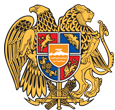 ՀԱՅԱՍՏԱՆԻ ՀԱՆՐԱՊԵՏՈՒԹՅԱՆ ԱՐԱԳԱԾՈՏՆԻ ՄԱՐԶԹԱԼԻՆ ՀԱՄԱՅՆՔՀայաստանի Հանրապետության Արագածոտնի մարզի Թալինի համայնքապետարան, Գայի -1. Հեռ. 060-75-77-87 Էլ.փոստ  talinihamaynqapetaran@list.ru ԱՐՁԱՆԱԳՐՈւԹՅՈւՆ N 3« 13 »  նոյեմբերի  2023 թվականՀՀ ԱՐԱԳԱԾՈՏՆԻ ՄԱՐԶԻ ԹԱԼԻՆ ՀԱՄԱՅՆՔԻ ԱՎԱԳԱՆՈՒ 2023Թ-Ի ՆՈՅԵՄԲԵՐԻ 13-Ի ԱՐՏԱՀԵՐԹ ՆԻՍՏԻ   Համայնքի ավագանու նիստին օրենքով սահմանված 27 հոգուց մասնակցում էին ավագանու 16 անդամներ՝ Տավրոս Սափեյանը, Բաբկեն Պողոսյանը, Արման Կարապետյանը, Սարգիս Գրիգորյանը, Գեղամ Ղազարյանը, Սերգե Մկրտչյանը, Մհեր Մարգարյանը, Ավետիս Մինասյանը, Էմին Մկրտչյանը, Արմեն Ծառուկյանը, Նելլի Մարգարյանը, Գեղամ Սարգսյանը, Արուսիկ Վարդանյանը, Կարեն Գրիգորյանը, Վահե Եղիազարյանը և Մնացական Մնացականյանը։Բացակայում էին ավագանու անդամներ՝ Սևակ Սիմոնյանը, Հարություն Կարապետյանը, Նարեկ Գրիգորյանը, Արմեն Գրիգորյանը, Գևորգ Սահակյանը, Դավիթ Մանուկյանը, Գագիկ Ավետիսյանը, Ալբերտ Հարոյանը, Սանդուխտ Ավետիսյանը, Ղուկաս Հակոբյանը և Սարգիս Մուրադյանը։ Համայնքի ղեկավարի հրավերով նիստին մասնակցում էր՝ աշխատակազմի ֆինանսատնտեսագիտական, եկամուտների հաշվառման և հավաքագրման բաժնի պետ Ցողիկ Մկրտչյանը: Նիստը վարում էր համայնքի ղեկավար Տավրոս Սափեյանը։Նիստն արձանագրում էր աշխատակազմի քարտուղարության, անձնակազմի կառավարման և տեղեկատվական տեխնոլոգիաների բաժնի պետ  Արթուր Հարությունյանը։Լսեցին  1. ՀՀ Արագածոտնի մարզի Թալին համայնքի ավագանու 2023թ-ի նոյեմբերի 13-ի արտահերթ նիստի օրակարգը հաստատելու մասին:(Զեկ.՝ Տ.Սափեյան)Զեկուցողը ներկայացրեց նիստի օրակարգը: Օրակարգի հետ կապված հարցեր և առաջարկություններ չեղան։Որոշեցին  N 131-Ա      Ղեկավարվելով  <<Տեղական ինքնակառավարման  մասին>> ՀՀ օրենքի 65-րդ հոդվածով և համայնքի ավագանու կանոնակարգի 7-րդ կետով, հիմք ընդունելով համայնքի ղեկավարի առաջարկությունը,                                                                                                                  Թալին համայնքի ավագանին որոշում է՝1.Հաստատել Թալին համայնքի ավագանու 2023թ-ի նոյեմբերի 13-ի արտահերթ նիստի օրակարգը.1) Թալին համայնքի 2024-2026թթ. միջնաժամկետ ծախսերի ծրագիրը հաստատելու մասին:2.Սույն որոշումն ուժի մեջ է մտնում պաշտոնական հրապարակմանը հաջորդող օրվանից:     Կողմ-16                                          Դեմ-0                                      Ձեռնպահ-0 1.Տ.Սափեյան  2.Բ.Պողոսյան3.Ա.Կարապետյան                            	                                    4.Ս.Գրիգորյան   5.Գ.Ղազարյան6.Ս.Մկրտչյան7.Մ.Մարգարյան8.Ա.Մինասյան9.Է.Մկրտչյան10.Ա.Ծառուկյան11.Ն.Մարգարյան12.Գ.Սարգսյան13.Ա.Վարդանյան14.Կ.Գրիգորյան15.Վ.Եղիազարյան16.Մ.ՄնացականյանԼսեցին  2. ՀՀ Արագածոտնի մարզի Թալին համայնքի 2024-2026թթ. միջնաժամկետ ծախսերի ծրագիրը հաստատելու մասին:(Զեկ.՝ Ց.Մկրտչյան)Զեկուցողը ներկայացրեց որոշման նախագիծը: Նիստը վարողը առաջարկեց ավելի մանրամասն ներկայացնել կապիտալ շինարարությանը  վերաբերող ծախսային մասը: Զեկուցողի կողմից մանրամասն ծախսային մասը ներկայացնելուց հետո ավագանու անդամ Կարեն Գրիգորյանը հարց տվեց՝ Արտենի բնակավայրում ջրագծի կառուցումով լուծվելու է խմելաջրի հարցը, նիստ վարողը՝ Տավրոս Սափեյանը պատասխանեց, որ մինչև Լուսակն բնակավայր անցկացված է խմելու ջրագիծը, որը նախատեսված է եղել մինչև Արտենի:Ջրագծի կառուցումից հետո այլևս ցիստեռներով խմելաջուր չի տեղափոխվի Արտենի բնակավայր և խնայողաբար օգտագործելու դեպքում կապահովվի ամբողջությամբ ջրով:Որոշեցին  N 132-Ն Ղեկավարվելով  <<Բյուջետային համակարգի  մասին>> ՀՀ օրենքի 31-րդ հոդվածի 1-ին մասի 1.3. և 1.8. կետերով, հիմք ընդունելով համայնքի ղեկավարի առաջարկությունը,                                                                                                                                                                                                                                   Թալին համայնքի ավագանին որոշում է՝1.Հաստատել ՀՀ Արագածոտնի մարզի Թալին համայնքի 2024-2026թթ. միջնաժամկետ ծախսերի ծրագիրը, համաձայն 1-3 հավելվածների:2.Սույն որոշումն ուժի մեջ է մտնում պաշտոնական հրապարակմանը հաջորդող օրվանից:    Կողմ-16                                             Դեմ-0                                      Ձեռնպահ-0 1.Տ.Սափեյան  2.Բ.Պողոսյան3.Ա.Կարապետյան                            	                                    4.Ս.Գրիգորյան   5.Գ.Ղազարյան6.Ս.Մկրտչյան7.Մ.Մարգարյան8.Ա.Մինասյան9.Է.Մկրտչյան10.Ա.Ծառուկյան11.Ն.Մարգարյան12.Գ.Սարգսյան13.Ա.Վարդանյան14.Կ.Գրիգորյան15.Վ.Եղիազարյան16.Մ.ՄնացականյանՀամայնքի ղեկավար՝                                                        Տավրոս Սափեյան        Նիստն արձանագրեց        Աշխատակազմի քարտուղարի         պարտականությունները կատարող`                             Արթուր Հարությունյանը